Ҡарар                                                                                  Решение«13» июнь 2018 йыл                                              № 101                              «13» июня  2018 годОб избрании секретаря участковой избирательной комиссии Заслушав информацию председателя счетной комиссии Хасанову Муниру Абдулхаевну о результатах тайного голосования по выборам секретаря УИК, в соответствии с пунктом 8 статьи 28 Федерального закона «Об основных гарантиях избирательных прав и права на участие в референдуме граждан Российской Федерации», пунктом 8 статьи 35 Кодекса Республики Башкортостан о выборах, участковая избирательная комиссия                                                                                           РЕШИЛА: Утвердить протокол № 1 счетной комиссии о результатах тайного голосования по выборам секретаря УИК. Считать избранным на указанную должность Абдрахимову Эльвиру Зыевну. Председатель избирательной комиссии _____________       Сырлыбаев М.Р.                    (подпись) 	 	       (инициалы, фамилия) БАШКОРТОСТАН РЕСПУБЛИКАhЫ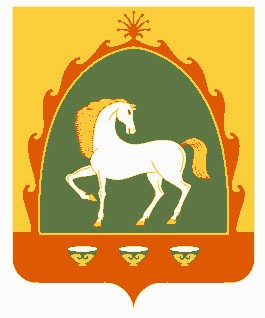 БАЙМАК РАЙОНЫМУНИЦИПАЛЬ РАЙОНЫНЫНМЕР»( АУЫЛ СОВЕТЫАУЫЛ БИЛ»М»hЕСОВЕТЫ453660, Баймак  районы, Мер24 ауылы,А.Игебаев урамы, 1Тел. 8 (34751) 4-28-44РЕСПУБЛИКА БАШКОРТОСТАНСОВЕТСЕЛЬСКОГО ПОСЕЛЕНИЯМЕРЯСОВСКИЙ СЕЛЬСОВЕТМУНИЦИПАЛЬНОГО РАЙОНАБАЙМАКСКИЙ РАЙОН453660, Баймакский  район, с.Мерясово,ул.А.Игибаева, 1Тел. 8 (34751 ) 4-28-44